Развлечение с куклой Катей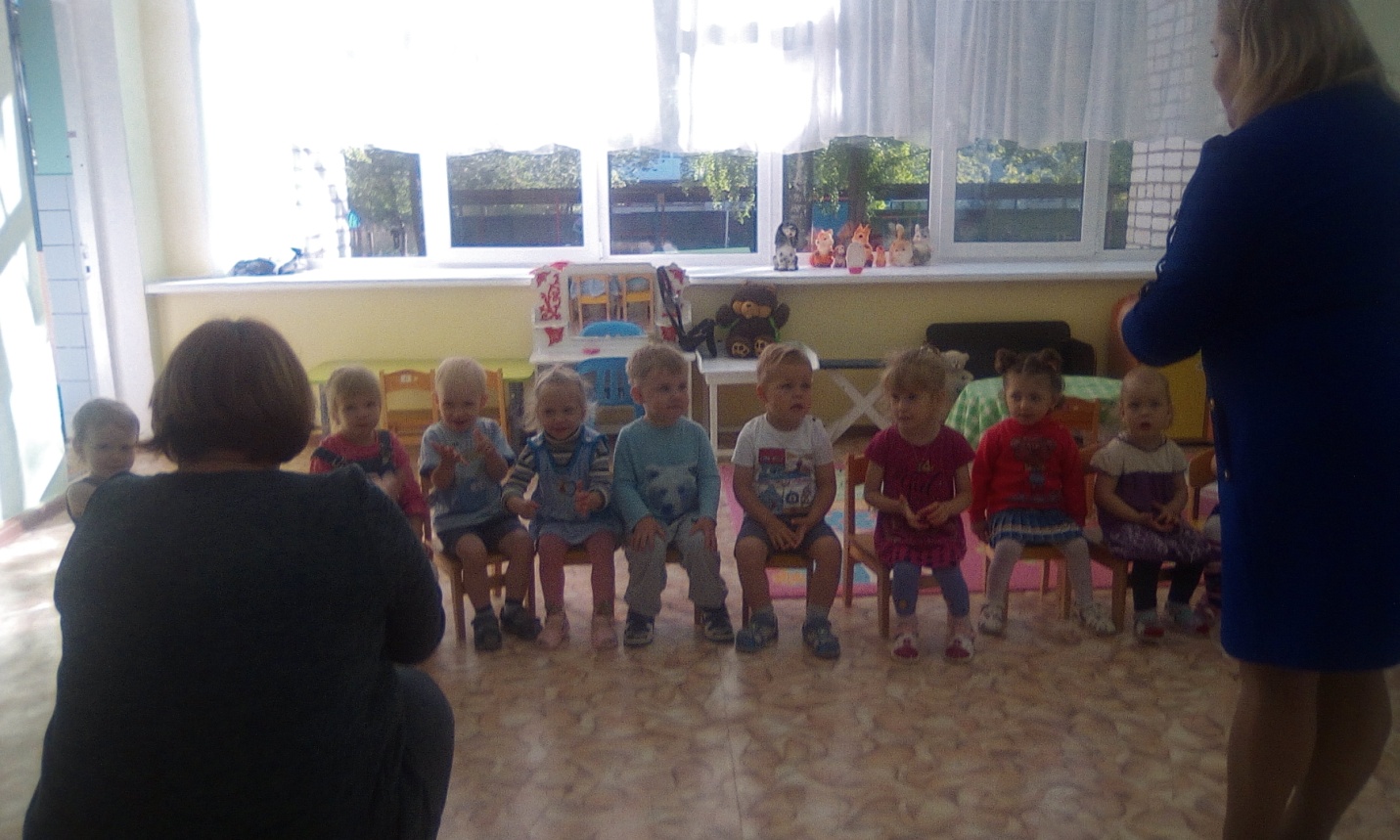 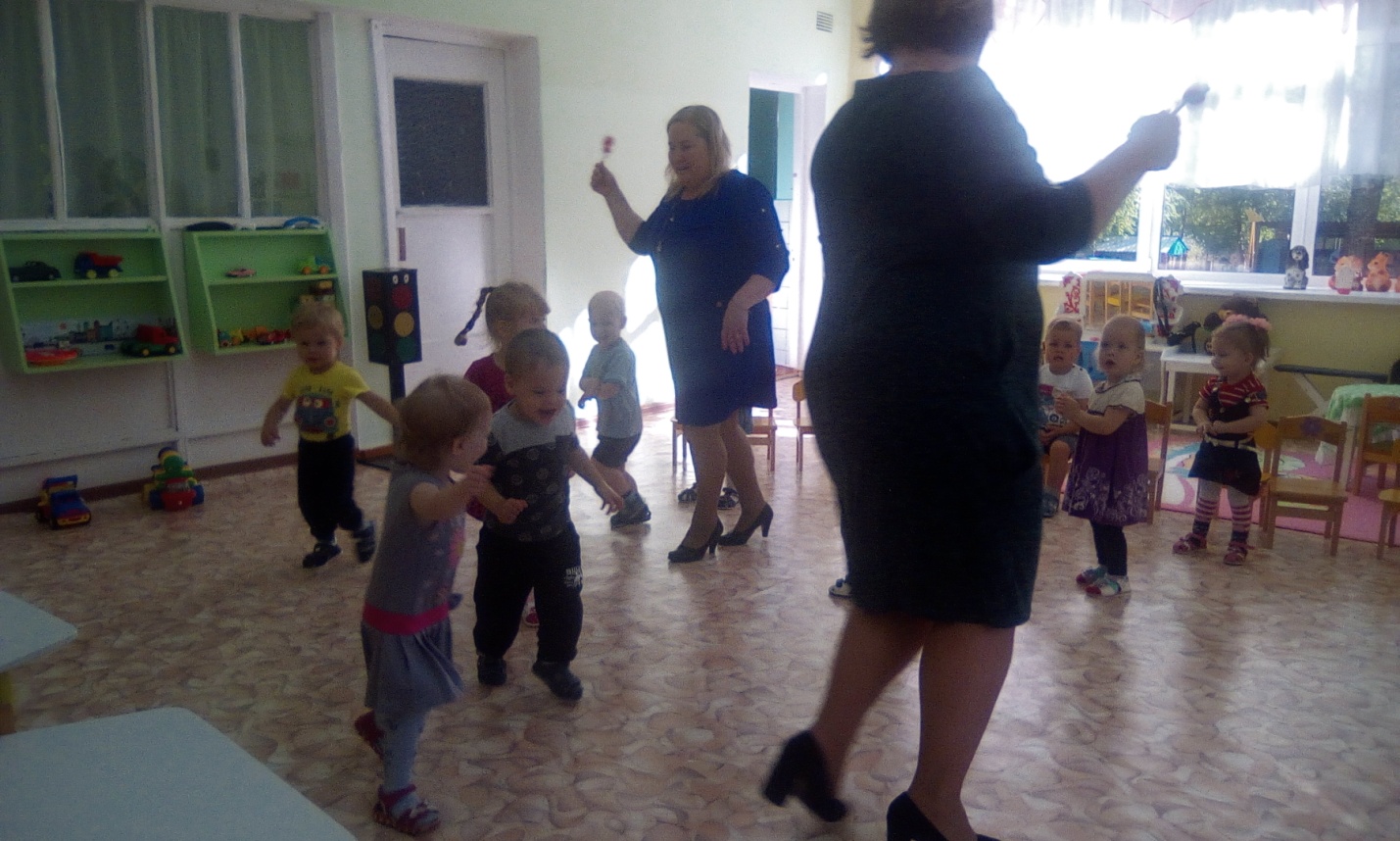 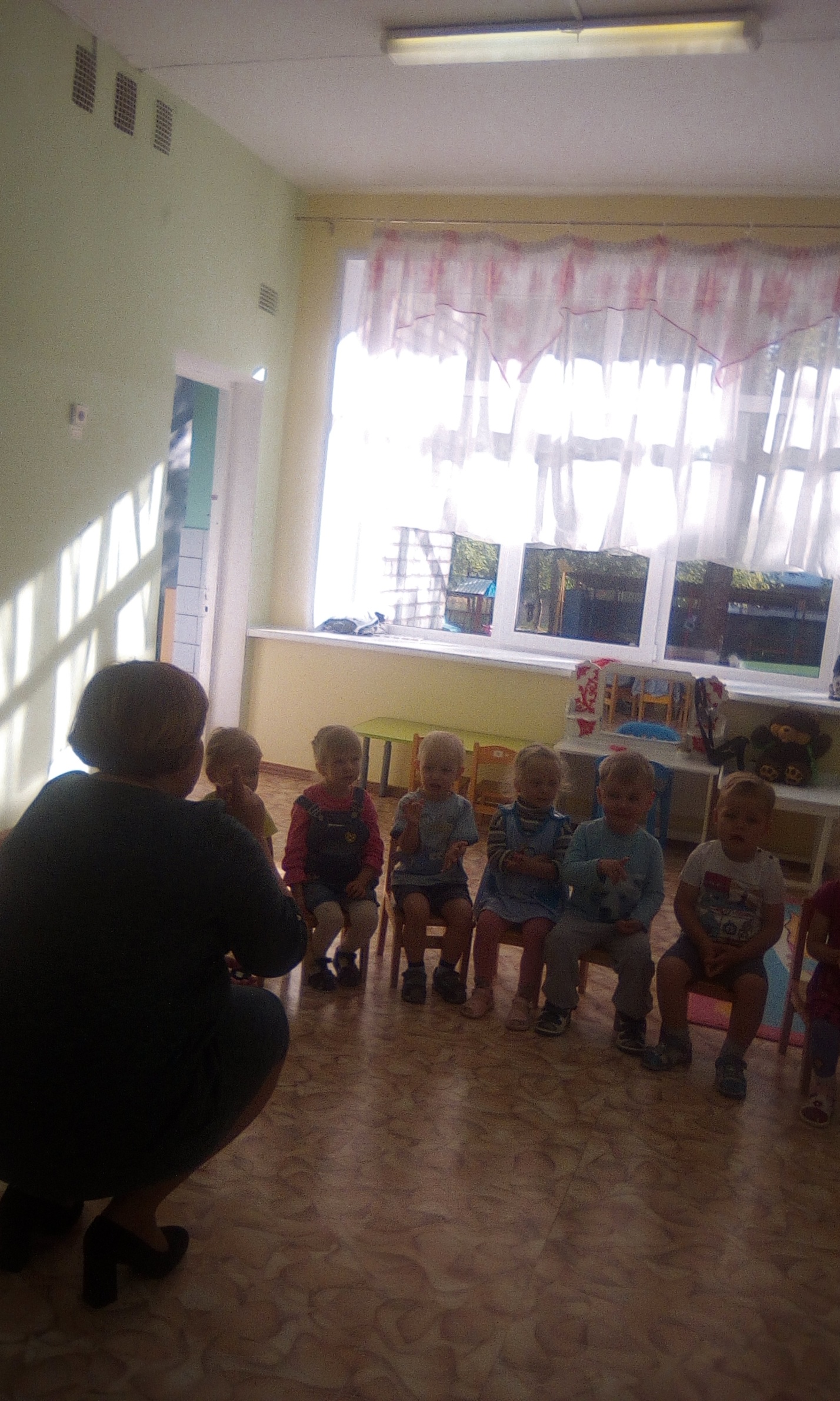 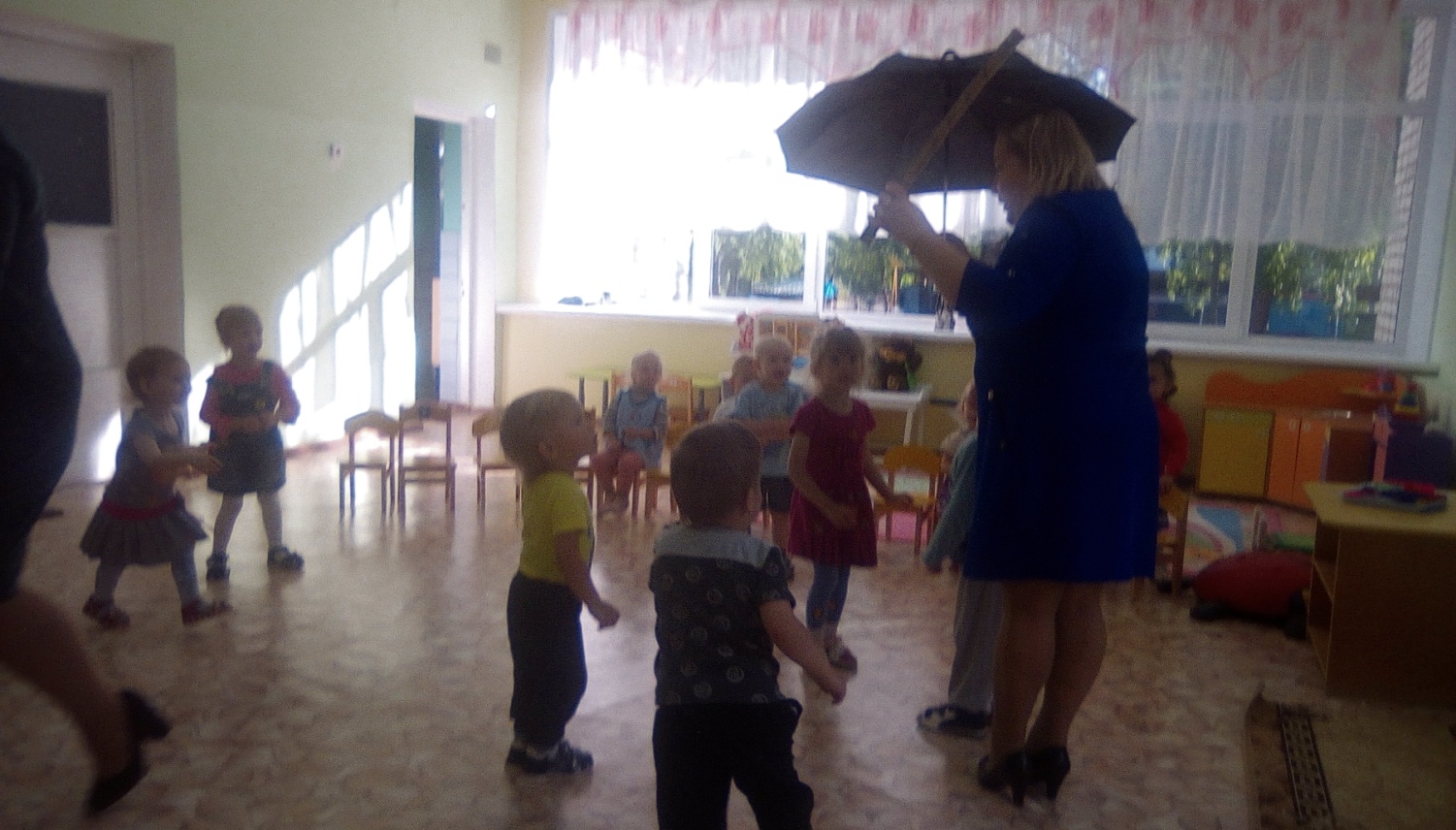 